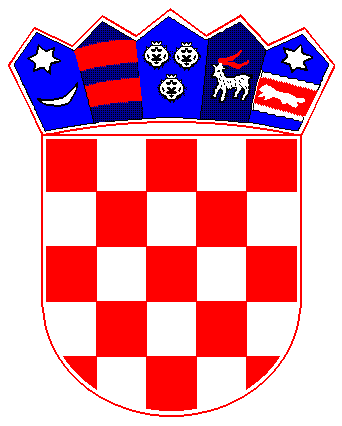 REPUBLIKA  HRVATSKAPRIMORSKO-GORANSKA ŽUPANIJA               OPĆINA MATULJIPovjerenstvo za provedbu natječaja za prijam u službu na radno mjesto višeg stručnog suradnika za proračun i financije Općine MatuljiKLASA: 100-01/16-01/10URBROJ: 2156-04-01-16-14Matulji, 25.07.2016.OBAVIJESTo održavanju prethodne provjere znanja i sposobnosti za radno mjesto Viši stručni suradnik/Viša stručna suradnica za proračun i financije ( 1 izvršitelj m/ž) na određeno vrijeme, zamjena odsutne službeniceSukladno Oglasu za prijam u službu na određeno vrijeme na radno mjesto Viši stručni suradnik/ Viša stručna suradnica za proračun i financije Jedinstvenog upravnog odjela Općine Matulji, objavljenog na stranicama Hrvatskog zavoda za zapošljavanje, Ispostava Opatija, dana 10. lipnja 2016. obavještavaju se kandidati koji ispunjavaju formalne uvjete po raspisanom Oglasu za prijam u službu na određeno vrijeme na radno mjesto Viši stručni suradnik/ Viša stručna suradnica za proračun i financije Jedinstvenog upravnog odjela Općine Matulji da će se vrijeme održavanja prethodne provjere znanja i sposobnosti održati kako sljedi:1. Testiranje znanja iz informatike održat će se 27. srpnja 2016 godine (srijeda)  u Centru tehničke kulture Rijeka, Školjić 6 (1. kat), 51 000 Rijeka sa početkom u 9:45 sati.2. Testiranje znanja engleskog jezika – stupanj B2 održat će se 29. srpnja 2016 godine (petak) u 9:30 sati u ustanovi škola stranih jezika „Poliglot“ Rijeka, Wenzelova 2 (3. kat), 51 000 Rijeka3. Pisani test iz objavljene literature navedene u Oglasu za prijam u službu na određeno vrijeme na radno mjesto Viši stručni suradnik/ Viša stručna suradnica za proračun i financije Jedinstvenog upravnog odjela Općine Matulji obavit će se u Općini Matulji, Trg maršala Tita 11, 1. kat, Vijećnica 2. kolovoza 2016. (utorak)  s početkom u 12:00.Lista kandidata koji ispunjavaju formalne uvjete prijavljenih na Oglas za prijam u službu na određeno vrijeme na radno mjestoViši stručni suradnik/ Viša stručna suradnica za proračun i financije je sljedeća:1. I.B, Zametska ulica 3, Rijeka 2. D.B., Cesta za Osojnaki 1B, Matulji3.M.D, Rukavac 80, Matulji4.S.K, Rukavac 69, Matulji5. P.K, Fužinska 31, Rijeka6.N.LJ., Ludvetov breg 34, Rijeka7. I.R, Vozišće 12A, Viškovo8.T.R.-J., Poljane- Menderi 151, IčićiPOVJERENSTVO ZA PROVEDBU NATJEČAJA